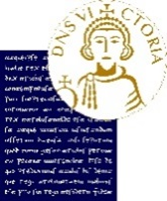 Università degli Studi del SannioUnità Organizzativa: Progetti e Programmi di RicercaSCHEDA PROPOSTA PROGETTUALEAvviso/Bando: Titolo Progetto:Obiettivi e finalità del Progetto:Durata del Progetto:Soggetto Capofila:Soggetti Partner:Importo Totale per le attività previste per Unisannio (Finanziamento + Cofinanziamento): Percentuale di finanziamento per Unisannio:Eventuale importo di cofinanziamento Unisannio e modalità di copertura:Termine ultimo di presentazione della proposta progettuale:Impegno per Unisannio a costituirsi in Associazione Temporanea di Scopo:    	SI        NO